ЗВІТ КЕРІВНИКА ПРО РОБОТУ ГУРТКА ДОЛИНСЬКОЇ СЮТ
                         за 2019-2020 навчальний рік
1. Назва гуртка «Конструювання повітряних зміїв»
2 . П. І. Б. керівника гуртка: Пірко Галина Михайлівна
3. Кількість груп/ вихованців :2/30
4. Програма «Конструювання повітряних зміїв». Рекомендовано МОН України (лист №1/11 – 17865 від 11.11.2014) під загальною редакцією Шкура Г.А., Биковський Т.В.5. Чи повністю виконана програма гурткової роботи за навчальний рік. (Якщо ні, то вказати % виконання, причини неповного виконання програм) програма виконана повністю6. Тема та форма підсумкових занять: підсумкові виставки робіт гуртківців. 7. Кількість проведених відкритих занять, їх тематика.
21.10  «Змій-дельтаплан. Ознайомлення з кресленням змія-дельтаплана.Особливості виготовлення.Підбір матекріалів для його виготовлення»17.02. «Простий коробчастий змій. Відмінність об’ємних коробчастих зміїв від плоских. Матеріали та інструменти для виготовлення змія. Техніка безпеки при виготовленні та запуску зміїв»
8. Кількість та тематика заходів, підготовлених та проведених керівником
гуртка особисто чи з колегами (гурткових, міжгурткових, районних,
обласних) : Участь в « Брейн –ринзі» старша вікова група Початково-технічне моделювання 14.11 та 06.12
9. Масова та суспільно-корисна робота гуртка ( участь у конкурсах,
змаганнях, виставках, екскурсіях, конференціях тощо) 17.12.Змагання по запуску паперових літачків «Паперові крила», Міжнародний конкурс повітряних зміїв «Зоряний кайт» грудень
10. Які теоретичні питання позашкільної освіти та виховання опрацьовані
керівником гуртка? (конкретно) Національно-патрітичне виховання у позашкільному навчальному закладі. Концепція «Нова українська школа»
11. Скільки і в кого з колег відвідано відкритих занять?20.11. Шкірляк Н.В. «Особливості будови моделі ракети «Салют»

12.Яка методична література опрацьована? «Атестація педагогічних працівників»,»Готуємось до педради», «Чотири тактики педагогічної підтримки дитини»;  Лійметс Т.В. Групова робота на уроці.; Галіцина Л. Ігри для дорослих. Інтерактивні методи навчання.
13. Які методичні матеріали розроблені  і зберігаються
в методкабінеті? (розробки, сценарії, методичні рекомендації, підбірки
навчальних матеріалів, опис методики, технологій тощо). ).Сценарій свята до Дня української писемності «Мова у моєму житті, До Голодомору «Пам’ять вічна», до дня Гідності та Свободи «Біля мужніх схиляю коліна»; наукова робота по темі «Моделювання зірчастих многогранників», Методичні рекомендації (з досвіду роботи): «Вивчення основних геометричних понять»14. Які методичні матеріали готуються? Брошура« Використання повітряного змія типу «Роккаку» для аерофотозйомки»15. Зв’язки з школами: виступи в класах, змагання, спільні заходи
(конкретно). Набір дітей в групи- виступи в класах(02.09-14.09), 16. Робота з батьками: збори, індивідуальні бесіди, ремонтні роботи,
виготовлення експонатів, тощо (конкретно) батьківські збори, бесіди, тренінги згідно графіку.
17. Відомості про дистанційні заняття:
18. Виховні заходи в гуртках  (патріотичне виховання, естетичне,
екологічне, правове, пропаганда здорового способу життя, тощо). 11.10 Свято до УПА«Коли ви вмирали, вам сурми не грали» .Кастинг і розучування патріотичних пісень,01.11. «Шануй сам себе, шануватимуть і люди тебе» виховна година22.10 Лабораторія талантів «Світ твоїх захоплень»; 29.11 година спілкування «Сам удома»,17.01 «Природа в загадках, прислів’ях, приказках та віршах» читацька конференція, 20.02 «Небесна сотня у вирій відлетіла» конкурс-есе
19 Участь у Всеукраїнських та Міжнародних проектах, заходах 20.  Результативність роботи гуртківців  і їх керівника (готові роботи, творчі
досягнення членів гуртка, зайняті місця в змаганнях, конкурсах).Готові роботи: змій «Монах», пілотажний повітряний змій, «Руський змій», «Дельтаплан», «Зірка», простий коробчастий змій, Змій Потера, змій-ракета.. Для Всеукраїнського відкритого конкурсу «Зоряний кайт 2019» була виготовлена модель повітряного змія типу «Роккаку», вихованка гуртка Кобинець Діана була відзначена спеціальною нагородою «Fly a kite – support girl education»Брала участь у обласному конкурсі по виготовленню та запуску паперових літачків «Паперові крила», вихованка гуртка Кецмур Валерія.Дата   29.05.2020                                                                         ПідписБанк данихобдарованих гуртківців  Долинської   СЮТ(назва закладу освіти)станом на 2019/2020 навчальний рік Картка обліку обдарованої дитини         станом на 2019/2020 навчальний рік  I. Відомості про гуртківця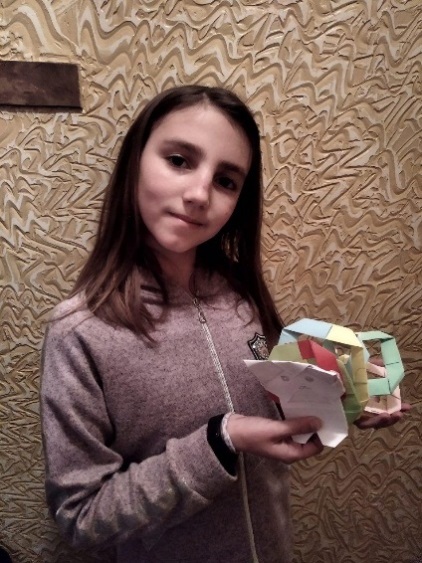 Прізвище, ім'я, по батькові Шумей Софія ЯрославівнаЗаклад освіти Долинський академічний гуманітарний ліцей №6Дата народження : 10.07 2008 рік  Домашня адреса м. Долина, вул. Грушевського 30/61Сфера обдарованості (академічна ,мистецька) креативнаСпеціалізація ( гурток) «Геометричне моделювання»Наставник: Пірко Галина МихайлівнаII. Відомості про особисті досягнення  вихованця (участь у змаганнях, оглядах , конкурсах , МАН тощо): IІІ. Відомості про додаткові заняття (консультування, тренінги): Завідувач відділу методичного 	____________Ярослава КосарКерівник гуртка 	                    ____________  Галина ПіркоКартка обліку обдарованої дитинистаном на 2019/2020 навчальний рікI. Відомості про гуртківця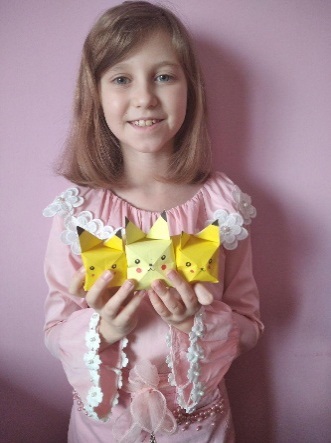 Прізвище, ім'я, по батькові Пірко Діана АндріївнаЗаклад освіти Долинський академічний гуманітарний ліцей №6Дата народження  01.03.2011Домашня адреса м. Долина, пр. Незалежності 15, кв.31Сфера обдарованості (академічна ,мистецька) креативнаСпеціалізація ( гурток) «Геометричне моделювання»Наставник: Пірко Галина МихайлівнаII. Відомості про особисті досягнення  вихованця (участь у змаганнях, оглядах , конкурсах , МАН тощо): IІІ. Відомості про додаткові заняття (консультування, тренінги): Завідувач відділу методичного 	____________Ярослава КосарКерівник гуртка 	                    ____________   Галина ПіркоКартка обліку обдарованої дитинистаном на 2019/2020 навчальний рікI. Відомості про гуртківця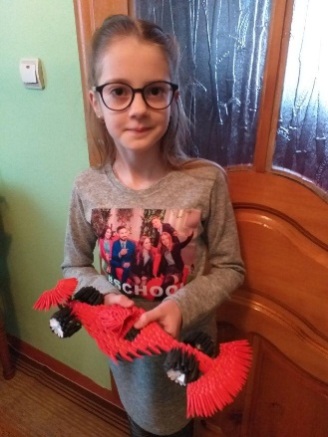 Прізвище, ім'я, по батькові Дрига Яна ОлегівнаЗаклад освіти Долинський ліцей №7Дата народження  : 19.03.2010Домашня адреса м. Долина, пр. Незалежності12/41Сфера обдарованості (академічна ,мистецька) кретивнаСпеціалізація ( гурток) «Геометричне моделювання»Наставник: Пірко Галина МихайлівнаII. Відомості про особисті досягнення  вихованця (участь у змаганнях, оглядах , конкурсах , МАН тощо): IІІ. Відомості про додаткові заняття (консультування, тренінги): Завідувач відділу методичного 	____________Ярослава КосарКерівник гуртка 	                    ____________   Галина Пірко№з/пЗміст заняття (тема, напрямок, вид роботи)Дата проведенняПосилання1Тема: Коробчастий ромбічний змій. Розгляд конструкції одно- та двокоробчастого зміяТема: Відмінність технології кріплення елементів каркасу змія16.03.20Вайбер, група2Тема: Пілотування ромбічного повітряного змія17.03.20Вайбер, група3Тема: Відмінність технології кріплення елементів каркасу змія 18.03.20Вайбер, група4Тема: Пілотування ромбічного повітряного зміяТема: Коробчастий змій Потера. Порівняння двох моделей коробчастого змія.23.03.20Вайбер, група5Тема:  Вимоги до каркасу та обшивки змія Потера.24.03.20Вайбер, група6Тема: Коробчастий змій Потера. Порівняння двох моделей коробчастого змія.25.03.20Вайбер, група7Тема:  Вимоги до каркасу та обшивки змія Потера.Тема: Відмінність елементів кріплень каркаса розбірного та нерозбірного зміїв30.03.20Вайбер, група8Тема:Розгляд моделі  двокоробчастого змія І. Коніна. Вибір моделі та матеріалів для її виготовлення31.03.20Вайбер, група№з/пНазва проекту,  заходуДата проведенняПосилання1Всеукраїнський відкритий конкурс «Зоряний кайт 2019»02 вересня 2019 – 23 січня 2020 р.https://www.facebook.com\UkrainianKites/№ з/пКласП.І.П. вихованцяП.І.П. наставникаСфера обдарованості(академічна,      мистецька)Спеціалізація( гурток)14Дрига Яна ОлегівнаПірко Г.М.креативнаГеометричне моделювання26Шумей Софія ЯрославівнаПірко Г.М.креативнаГеометричне моделювання33Пірко Діана АндріївнаПірко Г.М.креативнаГеометричне моделювання№з/пКласДосягнення (районний, обласний, всеукраїнський, міжнародний рівні)РезультатРік16Наказ НЕНЦ №27від 05.03.2020р Про підсумки Всеукраїнського конкурсу «Новорічна композиція» за 2019 рікІІ2020Назва роботи: «Новорічний ліхтар»№з/пЗміст заняття (тема, напрямок, вид роботи)Прізвище консультанта1Створення ескізу  ліхтаряПірко Г.М.2Виготовлення картонного каркасу виробуПірко Г.М3Оформлення ліхтаря фоаміраном та декоративними елементамиПірко Г.М№з/пКласДосягнення (районний, обласний, всеукраїнський, міжнародний рівні)РезультатРік13Наказ НЕНЦ №18 від 21. 02. 2020 р. Про підсумки проведення Всеукраїнської виставки-конкурсу «Український сувенір»І2020Назва роботи: книга з фетру «Українські народні казки»№з/пЗміст заняття (тема, напрямок, вид роботи)Прізвище консультанта1Розробка шаблонів деталей рослин, тварин та людейПірко Г.М2З’єднання деталей виробуПірко Г.М.3Оформлення книги декоративними елементамиПірко Г.М.№з/пКласДосягнення (районний, обласний, всеукраїнський, міжнародний рівні)РезультатРік14Наказ УДЦПО  №06-06/2 від 27.06.2019 «Про підсумки проведення Всеукраїнської виставки-конкурсунауково-технічної творчості учнівської молоді « Наш пошук і творчість – тобі, Україно» І201924Назва роботи: композиція «Карета для Попелюшки»№з/пЗміст заняття (тема, напрямок, вид роботи)Прізвище консультанта1Розробка ескізу виробуПірко Г.М2Виготовлення шаблонів деталей виробуПірко Г.М.3Виготовлення деталей виробу за шаблонами з фоамірануПірко Г.М.4Оформлення композиціїПірко Г.М.